ALGEMEENOm de 2 jaar vinden er in mei in de Zelzaatse scholen kindergemeenteraadsverkiezingen plaats.Bij de verkiezingen worden per school 3 leerlingen, woonachtig te Zelzate en die in september van het jaar dat de verkiezingen gehouden worden in het 5de of 6de leerjaar zitten, afgevaardigd voor de kindergemeenteraad.Deze verkozen leerlingen worden uitgenodigd op een eerste infomoment dat plaats zal vinden in de maand juni. Zelzaatse basisscholen: de Reigers, Sint-Laurens Zelzate-West, Sint-Laurens Zelzate-Oost en GBS De Krekel.Periode van mandaat : 2 jaarStart kindergemeenteraad: september (begin schooljaar)Leerlingen die in hun eerste jaar dat ze verkozen zijn, in het zesde leerjaar zitten, kunnen het tweede jaar van hun mandaat verder zetten, wanneer ze in een middelbare school les volgen. Iedereen uit de doelgroep mag zich kandidaat stellen. Onze kindergemeenteraad telt 12 leden. Dit zijn 12 leerlingen van het vijfde en zesde leerjaar en eventueel eerste graad middelbaar onderwijs.De kindergemeenteraad kan aangevuld worden met de “grote mensen burgemeester”, jeugdconsulent, schepenen en andere betrokken personen. Een 4 tal keer per jaar komt de kindergemeenteraad samen om over (zelfgekozen) thema's na te denken. Daarbij kan gebruik gemaakt worden van aangepaste en ludieke methodes, zodat participatie voor de kinderen leuk wordt en blijft!Agendapunten kunnen tot minstens 10 dagen voor een kindergemeenteraad doorgestuurd worden naar jeugddienst@zelzate.be.Het is natuurlijk niet de bedoeling de echte gemeenteraad te vervangen, maar een kindergemeenteraad kan de echte gemeenteraad wel een handje helpen. Een aantal zaken kan de kindergemeenteraad misschien zelf oplossen. STARTEerste bijeenroeping kindergemeenteraad: juni. Eerste kindergemeenteraad van daaropvolgend schooljaar: september.INSTALLATIE VAN DE KINDERGEMEENTERAADWanneer in alle scholen van Zelzate de kindergemeenteraadsleden verkozen of aangeduid zijn, wordt de kindergemeenteraad bijeengeroepen. De eerste bijeenkomst van een gemeenteraad heet de INSTALLERING. De verschillende kindergemeenteraadsleden leggen dan een eed af. Voor de echte gemeenteraadsleden klinkt die eed als volgt: “lk beloof mij met woord en daad in te zetten voor de kindergemeenteraad en de kinderen van Zelzate”. De kindergemeenteraadsleden hun eed klinkt als volgt: “Ik zweer de verplichtingen van mijn mandaat trouw na te komen.”  Nu kan de kindergemeenteraad van start gaan. Natuurlijk is de echte burgemeester ook van de partij.Tijdens de eerste bijeenkomst wordt een kinderburgemeester verkozen. Ieder kindergemeenteraadslid heeft 1 stem. Diegene die de helft der stemmen haalt, wordt voor (1 of 2) jaar kinderburgemeester. Het kan vereisen dat er meerdere stembeurten worden gehouden.Een school kan iemand vervangen, als het verkozen kindergemeenteraadslid verhuisd is, ziek is, of afhaakt.De kindergemeenteraad gaat door in de raadzaal van het gemeentehuis. Indien de raad elders anders doorgaat, worden de gemeenteraadsleden hiervan op de hoogte gebracht. Tijdstip waarop de kindergemeenteraad doorgaat : buiten de lesuren.  Vast moment af te spreken en vaste duur. Voorstel: woensdag om 14u. Er wordt een agenda opgesteld met punten van het schepencollege of adviesraad die de mening van de kindergemeenteraad wil kennen. En agendapunten van de leden van de kindergemeenteraad zelf.  De kinderburgemeester handhaaft de orde in de vergadering , hij/zij geeft het woord en neemt het woord af indien  de tussenkomst te lang is of er afgeweken wordt van de agenda.De kindergemeenteraadsleden hebben respect voor elkaars mening, luisteren naar anderen en vergaderen op een verantwoorde manier. De kinderburgemeester doet de naamafroeping bij een stemming en noteert de uitslag van de stemming bij ieder agendapunt.  Er wordt een verslag gemaakt van de ingenomen standpunten en adviezen. Die worden overgemaakt aan de Algemeen Directeur voor verdere behandeling. Via de kindergemeenteraad gaan we op zoek naar de mening van de lagere schoolkinderen. Omdat elk kindergemeenteraadslid zijn medeleerlingen op de hoogte zou kunnen houden en de medeleerlingen ook actief kunnen meedenken met de Kindergemeenteraad, worden alle voorbereidingen en verslagen van de bijeenkomsten bijgehouden op de gemeentelijke website. Zo kan ook u de activiteiten van de Kindergemeenteraad volgen.Elke kindergemeenteraad is publiek toegankelijk. Elke kindergemeenteraad heeft 1 gemeentelijke dienst de mogelijkheid om zich kort (5 minuten) voor te stellen aan de jongeren. DE TAAK VAN DE KINDERGEMEENTERAADEen kindergemeenteraad kan de echte gemeenteraad een handje helpen. Een kindergemeenteraad weet natuurlijk heel goed wat kinderen fijn vinden, wat ze niet fijn vinden, wat ze graag veranderd zien in onze gemeente. Een aantal zaken kan de kindergemeenteraad misschien zelf oplossen. Voor andere zaken moeten de kindergemeenteraadsleden gaan aankloppen bij hun volwassen collega's.De “grote mensen” gemeenteraad kan ook om advies vragen over bepaalde thema’s die kinderen aanbelangen . Bv over natuurzorg, afvalbeleid, onderwijs, wonen, sport , cultuur, vrije tijd, armoede, verdraagzaamheid, veiligheid, speelruimte en kinderrechten en pesten. Op de adviezen van de kindergemeenteraad wordt binnen de 2 maand een antwoord gegeven door het schepencollege of betrokken instanties, en een duidelijke motivatie indien het advies niet gevolgd wordt.De adviezen opgemaakt door de kindergemeenteraad worden aan college van burgemeester & schepenen/gemeenteraad overgemaakt via de Algemeen Directeur.De kindergemeenteraad kan deskundigen vragen om duiding te geven over bepaalde thema’s op hun vergadering. Het gemeentebestuur voorziet materiele ondersteuning voor dit project via een jaarlijks werkingsbudget van € 200. PROVINCIE OOST-VLAANDERENGEMEENTE ZELZATE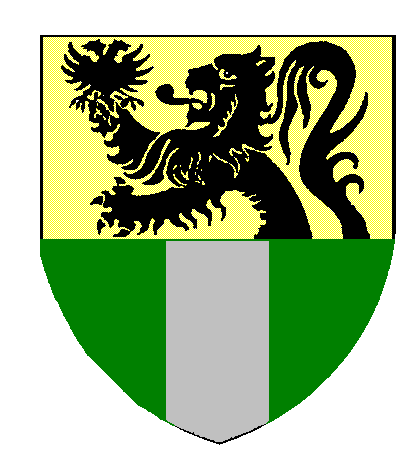 REGLEMENT KINDERGEMEENTERAAD ZELZATE,goedgekeurd in de gemeenteraad op 25 maart 2019. 